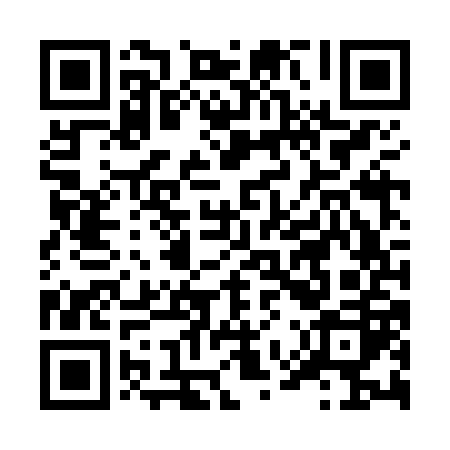 Ramadan times for Ivanypuszta, HungaryMon 11 Mar 2024 - Wed 10 Apr 2024High Latitude Method: Midnight RulePrayer Calculation Method: Muslim World LeagueAsar Calculation Method: HanafiPrayer times provided by https://www.salahtimes.comDateDayFajrSuhurSunriseDhuhrAsrIftarMaghribIsha11Mon4:174:176:0111:503:485:405:407:1812Tue4:154:155:5911:503:505:425:427:1913Wed4:134:135:5711:493:515:435:437:2114Thu4:114:115:5511:493:525:455:457:2215Fri4:094:095:5311:493:535:465:467:2416Sat4:064:065:5111:493:545:475:477:2617Sun4:044:045:4911:483:565:495:497:2718Mon4:024:025:4711:483:575:505:507:2919Tue4:004:005:4411:483:585:525:527:3020Wed3:573:575:4211:473:595:535:537:3221Thu3:553:555:4011:474:005:555:557:3422Fri3:533:535:3811:474:015:565:567:3523Sat3:513:515:3611:474:025:585:587:3724Sun3:483:485:3411:464:045:595:597:3925Mon3:463:465:3211:464:056:016:017:4126Tue3:433:435:3011:464:066:026:027:4227Wed3:413:415:2811:454:076:046:047:4428Thu3:393:395:2611:454:086:056:057:4629Fri3:363:365:2411:454:096:066:067:4830Sat3:343:345:2211:444:106:086:087:4931Sun4:324:326:2012:445:117:097:098:511Mon4:294:296:1812:445:127:117:118:532Tue4:274:276:1612:445:137:127:128:553Wed4:244:246:1412:435:147:147:148:574Thu4:224:226:1212:435:157:157:158:585Fri4:194:196:1012:435:167:167:169:006Sat4:174:176:0812:425:177:187:189:027Sun4:144:146:0612:425:187:197:199:048Mon4:124:126:0412:425:197:217:219:069Tue4:094:096:0212:425:207:227:229:0810Wed4:074:076:0012:415:217:247:249:10